Паспорт группы № 4 «Васильки»Возраст: 5-6 летДевочек: 15Мальчиков: 8Воспитатель:Котова  Елена Сергеевна, стаж работы 17 лет, высшая квалификационная категория.Победитель муниципального конкурса «Учитель года 2019» в номинации «Воспитатель года 2019»  2 местоВоспитатель:Клыкова Татьяна Васильевна, стаж работы - 30 лет, высшая квалификационная категорияМладший воспитатель: Тюкавина Татьяна АнатольевнаТема углубленной работы группы: знакомство с Родиной, ее достопримечательностями, как средство расширения кругозора детей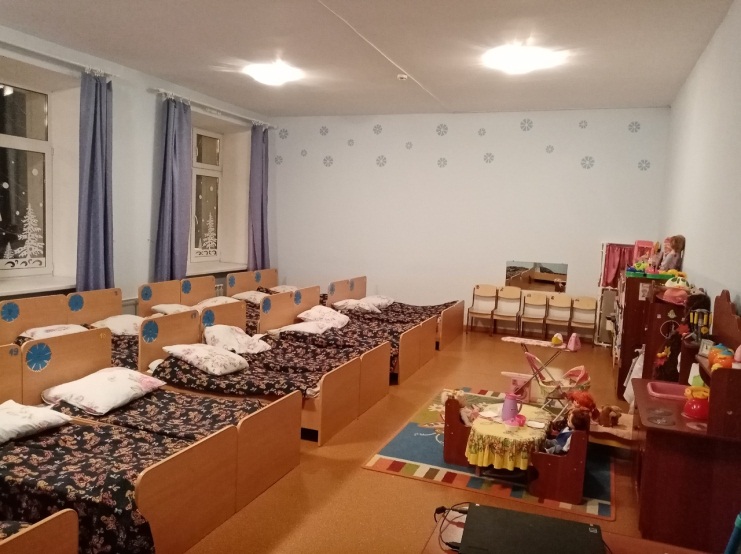 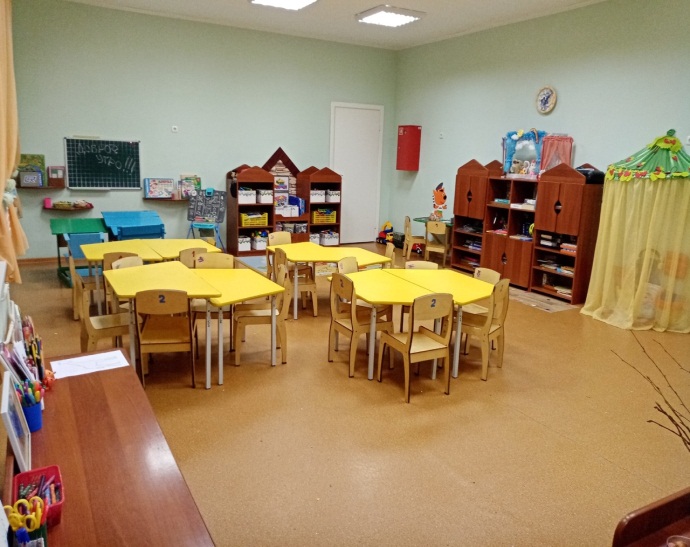 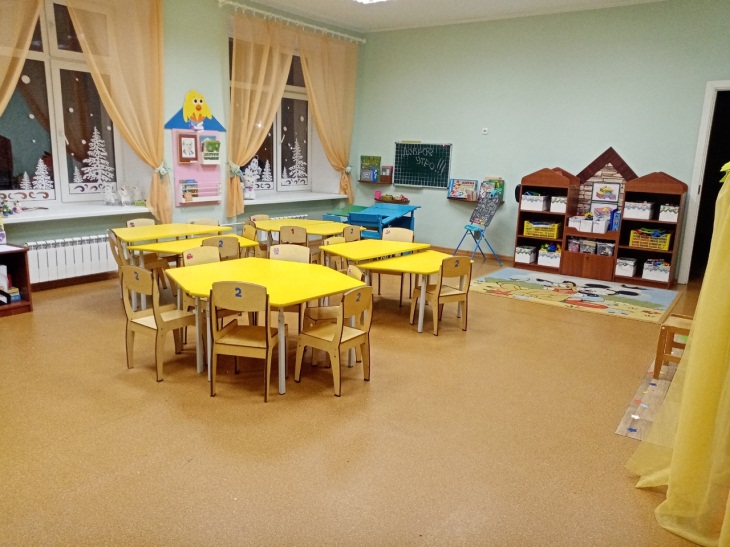 